§111.  Hearings; fees of witnesses; summary processIn the administration of the laws relative to vehicles and to the operators and the operation thereof, the Secretary of State or a deputy may conduct hearings, subpoena witnesses, administer oaths, take testimony and order the production of books and papers, and for the purposes mentioned in this Title may issue all processes necessary for the performance of the Secretary of State's duties. The fees for travel and attendance of witnesses are the same as for witnesses before the Superior Court and must be paid by the State out of vehicle registration fees upon certificates of the Secretary of State filed with the State Controller. The Superior Court, on the petition of the Secretary of State, may issue summary process to enforce the lawful orders of the Secretary of State in any matter. Hearings conducted by the Secretary of State must be as provided by Title 5, chapter 375, subchapter IV.  [PL 1993, c. 683, Pt. A, §2 (NEW); PL 1993, c. 683, Pt. B, §5 (AFF).]SECTION HISTORYPL 1993, c. 683, §A2 (NEW). PL 1993, c. 683, §B5 (AFF). The State of Maine claims a copyright in its codified statutes. If you intend to republish this material, we require that you include the following disclaimer in your publication:All copyrights and other rights to statutory text are reserved by the State of Maine. The text included in this publication reflects changes made through the First Regular Session and the First Special Session of the131st Maine Legislature and is current through November 1, 2023
                    . The text is subject to change without notice. It is a version that has not been officially certified by the Secretary of State. Refer to the Maine Revised Statutes Annotated and supplements for certified text.
                The Office of the Revisor of Statutes also requests that you send us one copy of any statutory publication you may produce. Our goal is not to restrict publishing activity, but to keep track of who is publishing what, to identify any needless duplication and to preserve the State's copyright rights.PLEASE NOTE: The Revisor's Office cannot perform research for or provide legal advice or interpretation of Maine law to the public. If you need legal assistance, please contact a qualified attorney.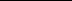 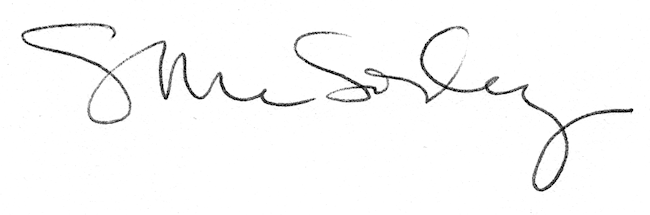 